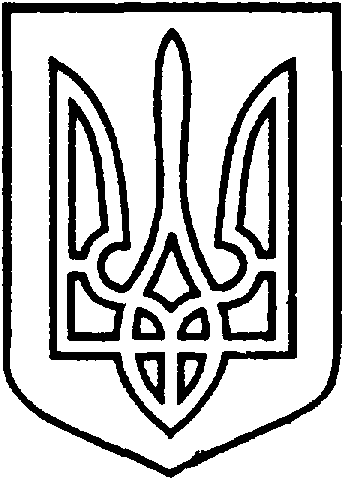 УКРАЇНАВІЙСЬКОВО-ЦИВІЛЬНА  АДМІНІСТРАЦІЯМІСТА  СЄВЄРОДОНЕЦЬК  ЛУГАНСЬКОЇ  ОБЛАСТІРОЗПОРЯДЖЕННЯКЕРІВНИКА ВІЙСЬКОВО-ЦИВІЛЬНОЇ  АДМІНІСТРАЦІЇЛуганська обл., м. Сєвєродонецьк,бульвар Дружби Народів, 32 28» серпня 2020 року                                                                       № 94     Розглянувши клопотання КП «СЄВЄРОДОНЕЦЬКВОДОКАНАЛ» (вх. №№ 55926, 55927, 55928, 55929, 55930, 55931 від 23.04.2020) про передачу в постійне користування земельних ділянок без складання документації із землеустрою під цілісним майновим комплексом КП «СЄВЄРОДОНЕЦЬКВОДОКАНАЛ», у зв’язку з поверненням майна з концесійного користування, враховуючи рішення сесії міської ради  від 19.08.2019 № 4037 «Про надання згоди на розірвання Концесійного договору № 1 від 02.07.2009 на об’єкт комунальної власності територіальної громади м. Сєвєродонецька Луганської обл. – цілісний майновий комплекс КП «Сєвєродонецькводоканал» та повернення майна з концесійного користування», рішення сесії міської ради від 22.01.2020 № 4492 «Про внесення змін до Концесійного договору №1 від 02.07.2009 на об’єкт комунальної власності територіальної громади м. Сєвєродонецька Луганської обл. – цілісний майновий комплекс КП «Сєвєродонецькводоканал», та те, що КП «Сєвєродонецькводоканал» Сєвєродонецької міської ради визначений, як балансоутримувач комунального майна, яке підлягає поверненню з концесійного користування, відповідно до рішення сесії міської ради № 4223 від 30.10.2019 «Про визначення балансоутримувача комунального майна, яке підлягає поверненню з концесійного користування», беручи до уваги рішення сесії міської ради                     № 4791 від 03.04.2020 «Про припинення права користування земельними ділянками ТОВ «ТАУН СЕРВІС», відповідно до статі  92, пункту 1 статті 123 Земельного Кодексу України, керуючись пунктом 8 частини третьої статті 6, пунктом 27 частини першої статті 4 Закону України «Про військово-цивільні адміністрації»,ЗОБОВ’ЯЗУЮ:     1. Передати комунальному підприємству «СЄВЄРОДОНЕЦЬКВОДОКАНАЛ» в постійне користування, наступні земельні ділянки: 1.1. земельну ділянку кадастровий номер 4412900000:06:029:0158, площею 1,5372 га, за адресою: м. Сєвєродонецьк, проспект Гвардійський, 47б, без зміни меж, її цільового призначення та без складання документації із землеустрою (категорія земель - землі промисловості, транспорту, зв’язку, енергетики, оборони та іншого призначення; цільове призначення земельної ділянки – для розміщення та експлуатації основних, підсобних і допоміжних будівель та споруд технічної інфраструктури (виробництва та розподілення газу, постачання пари та гарячої води, збирання, очищення та розподілення води); вид використання - під комплекс будівель та споруд насосної станції 2-го підйому Замулівського водозабору).1.2. земельну ділянку кадастровий номер 4412900000:05:002:0011, площею 0,4500 га, за адресою: м. Сєвєродонецьк, вулиця Богдана Ліщини, 13, без зміни меж, її цільового призначення та без складання документації із землеустрою (категорія земель - землі промисловості, транспорту, зв’язку, енергетики, оборони та іншого призначення; цільове призначення земельної ділянки – для розміщення та експлуатації основних, підсобних і допоміжних будівель та споруд технічної інфраструктури (виробництва та розподілення    газу, постачання пари та гарячої води, збирання, очищення та розподілення води);                                      вид використання - під адміністративний корпус).1.3. земельну ділянку кадастровий номер 4412900000:04:002:0238, площею 0,0100 га, за адресою: м. Сєвєродонецьк, вулиця Богдана Ліщини, 10, без зміни меж, її цільового призначення та без складання документації із землеустрою (категорія земель - землі промисловості, транспорту, зв’язку, енергетики, оборони та іншого призначення; цільове призначення земельної ділянки – для розміщення та експлуатації основних, підсобних і допоміжних будівель та споруд технічної інфраструктури (виробництва та розподілення газу, постачання пари та гарячої води, збирання, очищення та розподілення води); вид використання - під  будівлю та споруди каналізаційної насосної станції № 3).1.4. земельну ділянку кадастровий номер 4412900000:04:002:0237, площею 0,3076 га, за адресою: м. Сєвєродонецьк, вулиця Механізаторів, 8а, без зміни меж, її цільового призначення та без складання документації із землеустрою (категорія земель - землі промисловості, транспорту, зв’язку, енергетики, оборони та іншого призначення; цільове призначення земельної ділянки – для розміщення та експлуатації основних, підсобних і допоміжних будівель та споруд технічної інфраструктури (виробництва та розподілення газу, постачання пари та гарячої води, збирання, очищення та розподілення води); вид використання - під комплекс будівель та споруд каналізаційної насосної станції № 1). 1.5. земельну ділянку кадастровий номер 4412900000:02:001:0091, площею 19,2856 га за адресою: м. Сєвєродонецьк, вулиця Об’їзна, 3, без зміни меж, її цільового призначення та без складання документації із землеустрою (категорія земель - землі промисловості, транспорту, зв’язку, енергетики, оборони та іншого призначення; цільове призначення земельної ділянки – для розміщення та експлуатації основних, підсобних і допоміжних будівель та споруд технічної інфраструктури (виробництва та розподілення газу, постачання пари та гарячої води, збирання, очищення та розподілення води); вид використання - під  комплекс будівель та споруд Щедрищевського водозабору).1.6. земельну ділянку кадастровий номер 4412900000:06:045:0009, площею 0,1413 га за адресою: м. Сєвєродонецьк, вулиця Курчатова, 25а, без зміни меж, її цільового призначення та без складання документації із землеустрою (категорія земель - землі промисловості, транспорту, зв’язку, енергетики, оборони та іншого призначення; цільове призначення земельної ділянки – для розміщення та експлуатації основних, підсобних і допоміжних будівель та споруд технічної інфраструктури (виробництва та розподілення газу, постачання пари та гарячої води, збирання, очищення та розподілення води); вид використання - під каналізаційну насосну станцію № 2).       2. Комунальному підприємству «СЄВЄРОДОНЕЦЬКВОДОКАНАЛ» здійснити заходи для державної реєстрації права постійного користування на земельні ділянки у встановленому законодавством порядку. 4. Дане розпорядження підлягає оприлюдненню.  5. Контроль за виконанням цього розпорядження залишаю за собою.Керівник військово-цивільної адміністрації                                           Олександр СТРЮК Про передачу в постійне користування земельних ділянок комунальному підприємству «СЄВЄРОДОНЕЦЬКВОДОКАНАЛ»